Місцеві вибори 25 жовтня 2020 рокуЖИТОМИРСЬКА РАЙОННА ТЕРИТОРІАЛЬНА ВИБОРЧА КОМІСІЯ ЖИТОМИРСЬКОГО РАЙОНУ ЖИТОМИРСЬКОЇ ОБЛАСТІ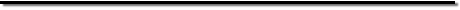 ПОСТАНОВАПро припинення повноважень члена Станишівської територіальної виборчої комісії з  Перших місцевих виборів 2020.    Відповідно до частини 4 статті 208 Виборчого кодексу України Житомирська районна територіальна виборча комісія постановляє:1. Припинити достроково повноваження члена Станишівської територіальної виборчої комісії Фонарьова Олега Ігоровича у зв'язку з зверненням цього члена комісії з особистою заявою про складання повноважень члена комісії. (Додаток 1)2. Цю постанову оприлюднити на офіційному веб-сайті.Додаток 1до постанови  Житомирської районної територіальної виборчої комісії №24 від 25 вересня 2020 року 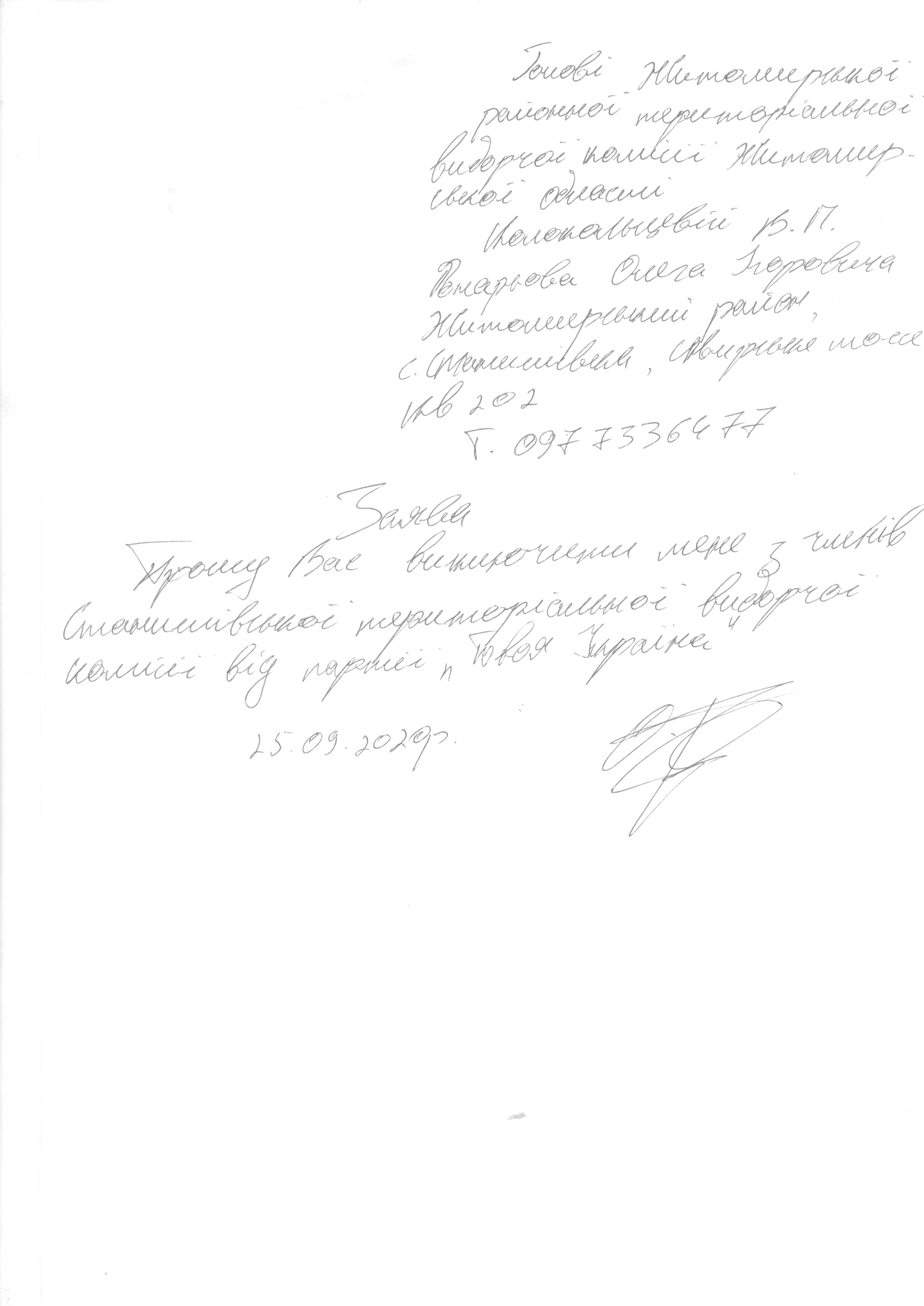 «25» вересня 2020 рокум. Житомир № 23Голова Житомирської районної територіальної виборчої комісії                                   В.П. КОЛОКОЛЬЦЕВАСекретар Житомирської районної територіальної виборчої комісії                                   Д.Г. КАРПЕЛЬОВА